Empathise or Emphasise?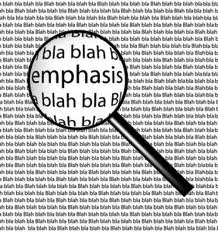 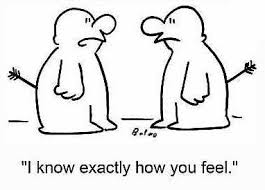 Emphasise   (“Empf-fa-size”)To add emphasis to something. If you emphasise something you make it stand out. Synonyms for Emphasise:  Highlight, stress, accentuate.You might emphasise a key word by changing its colour.You might emphasise your favourite facial feature by having your hair cut in a certain style.      “I like your hair. It emphasises your smile.”Empathise   (“Em-pa-thighs”)To have empathy. To relate to or understand the feelings of others.The ending is similar to sympathise.  Empathising means you have been through a similar ordeal / can put yourself ‘in their shoes’.  Having a deep understanding means you are empathising.Year 12 empathise with Year 11 as they remember GCSE pressure. Task 1 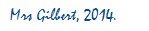 Read this aloud: The teacher emphasised the importance of empathising with others.Task 2 Right-click on emphasised then empathising.  Replace with synonyms of your choice to help you remember the difference.Task 3Write your own sentences with emphasise or empathise. Remember…Emphasise:  The ‘ph’ sound can be emphasised when said aloud.  The ending sounds like ‘size’ – something that could emphasise your point. Empathise:  The word ‘path’ is within it.  If you have followed the same path as somebody you would empathise with them.Extension:  Share your own memory techniques with the class.  Could you relate the ph to emphasis in Science? 